Anexo V: Árbol de problemas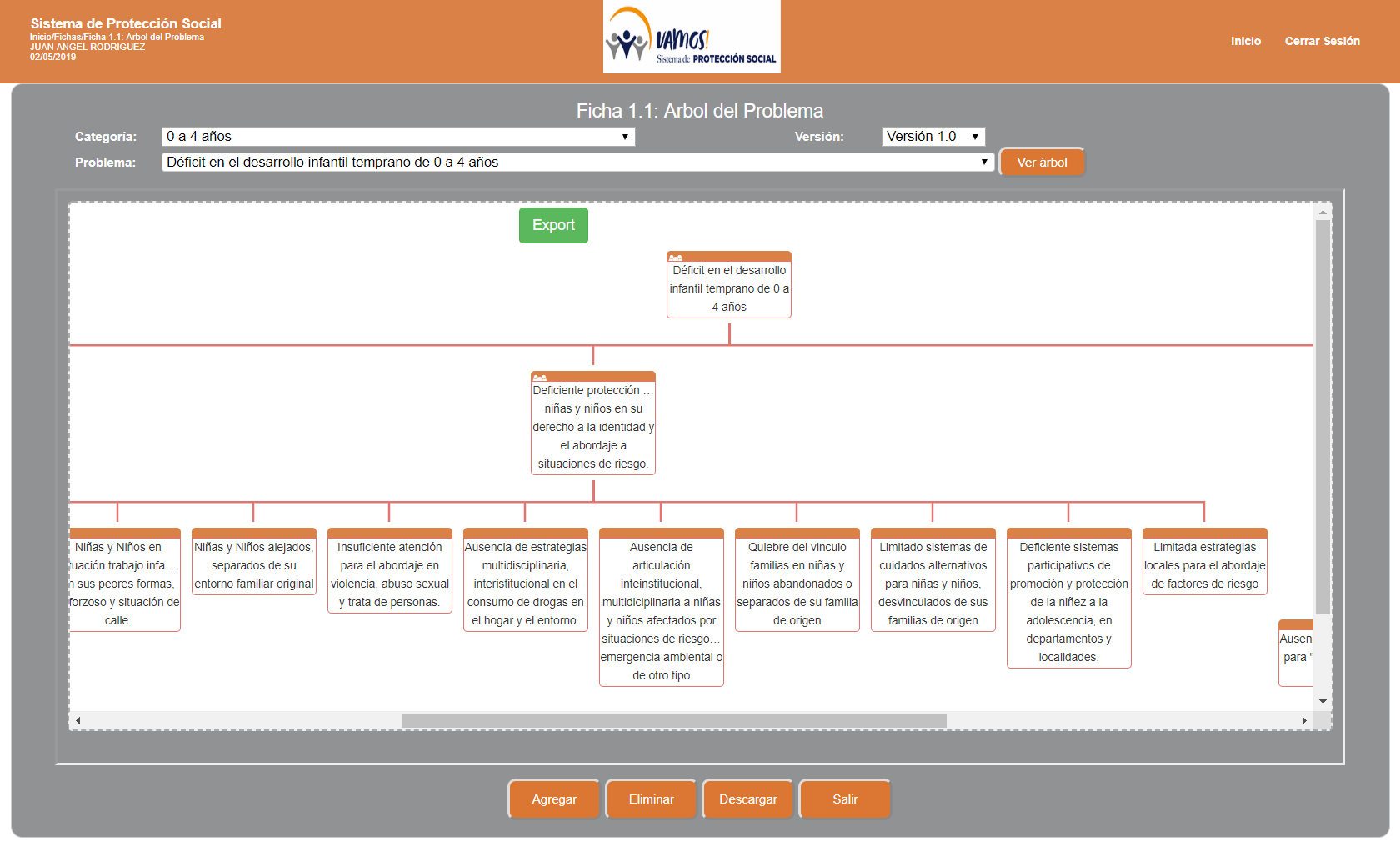 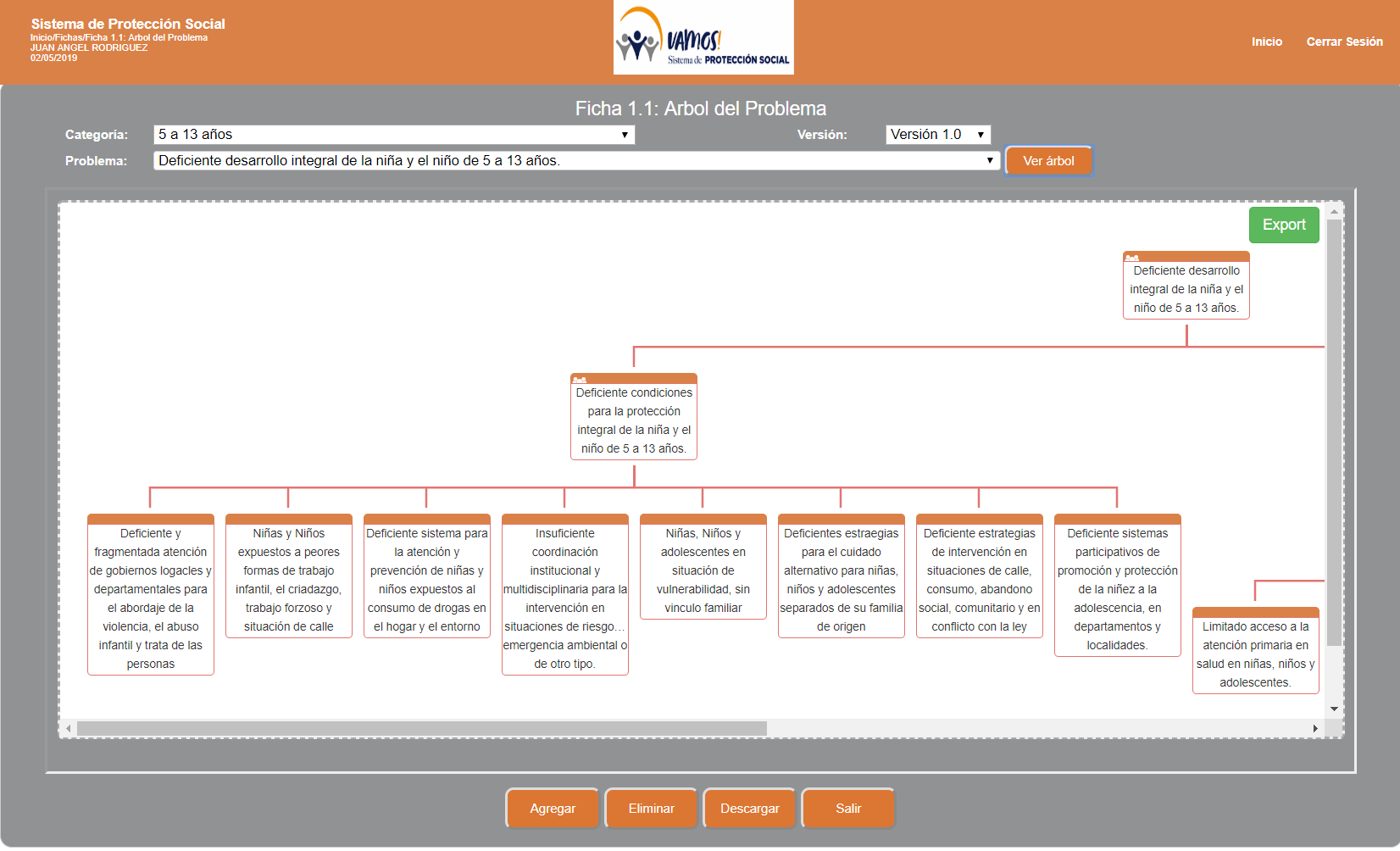 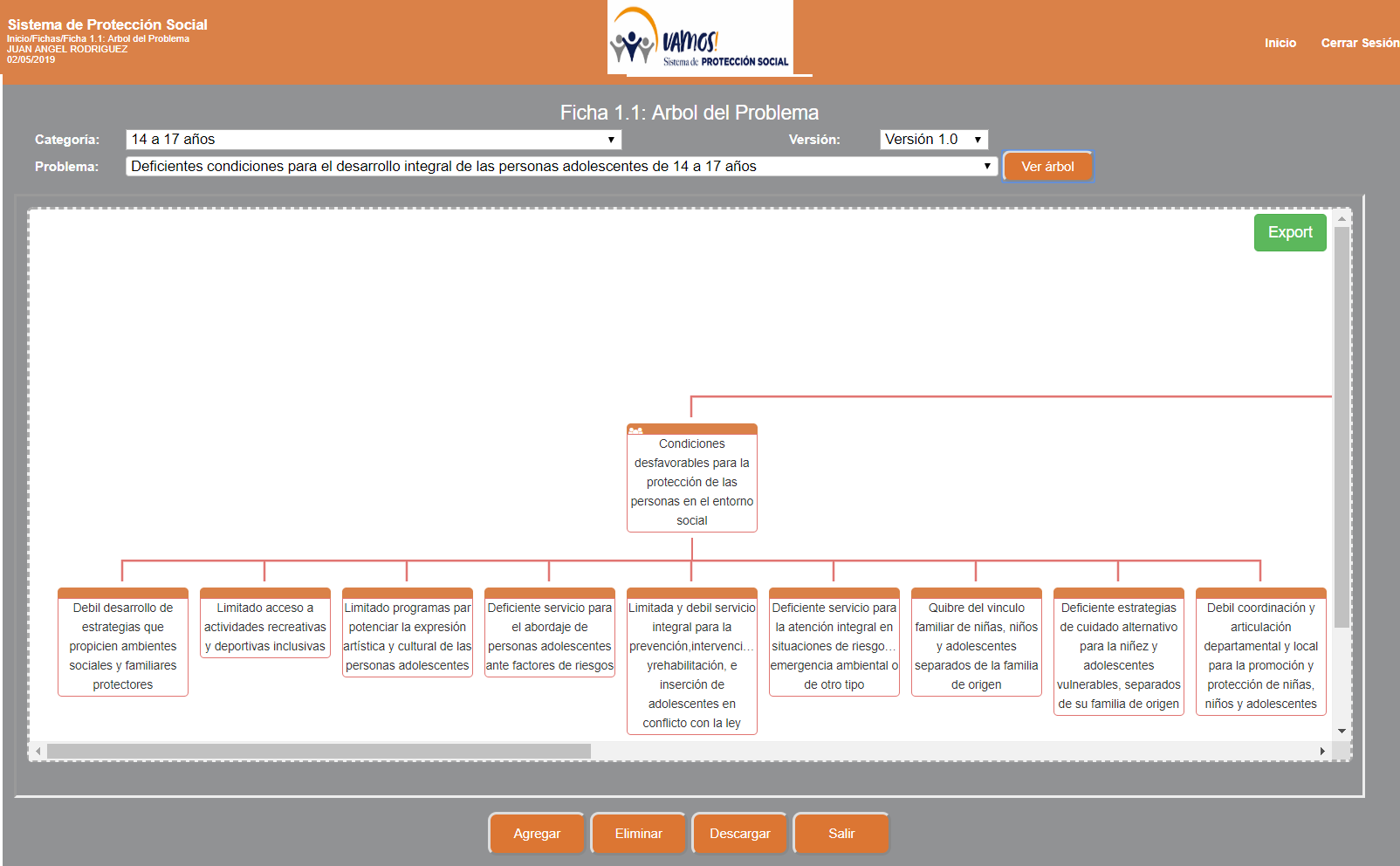 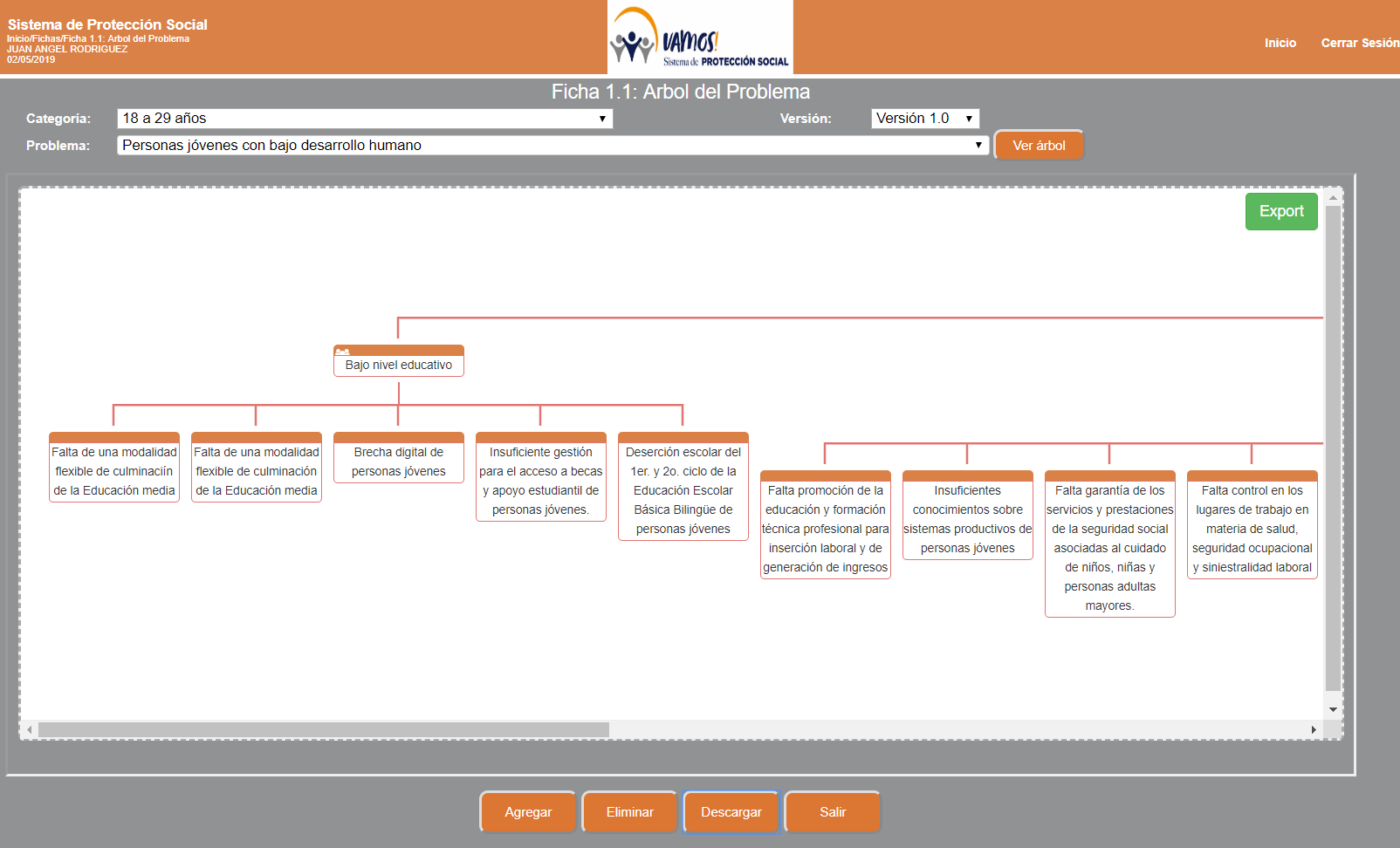 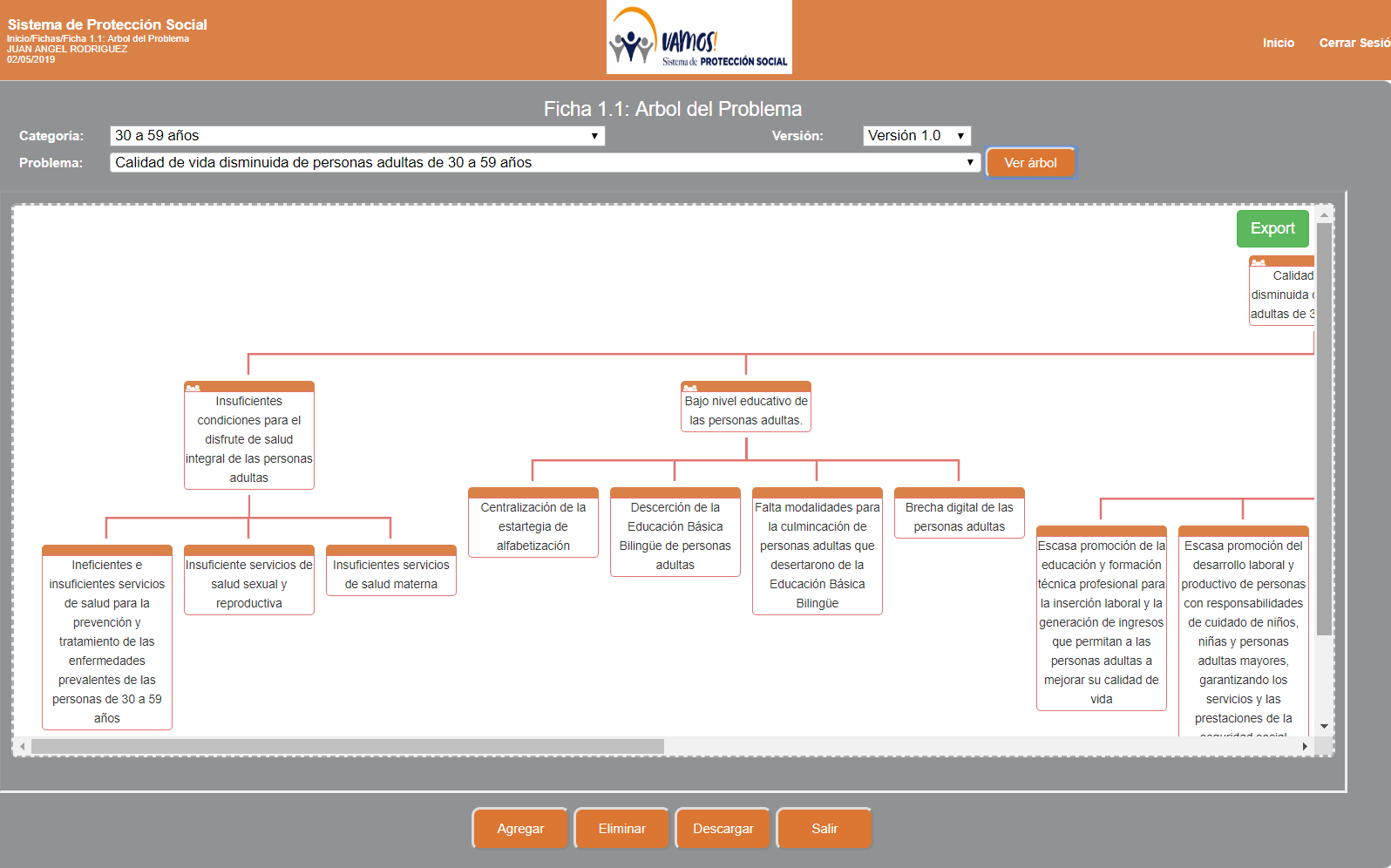 .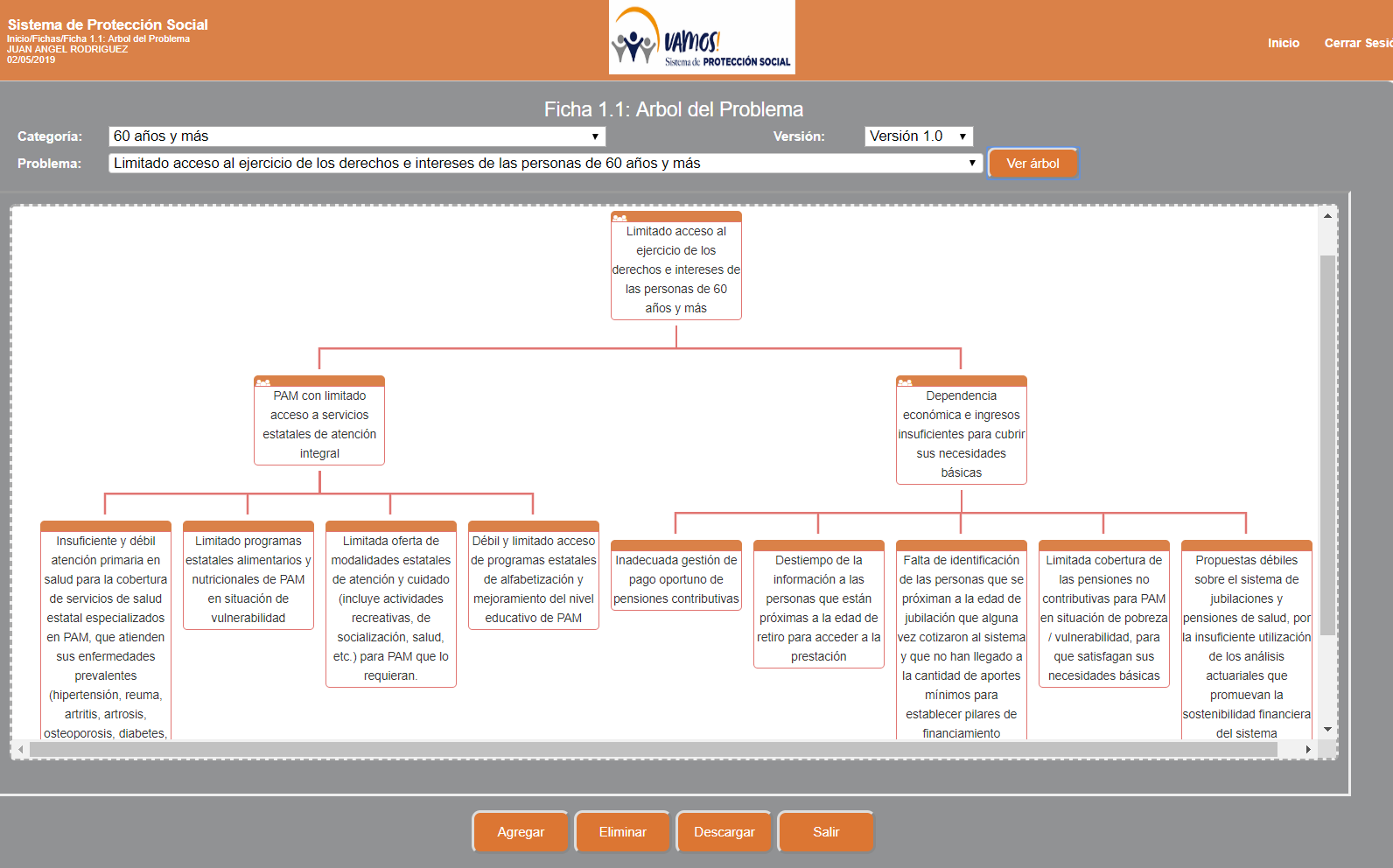 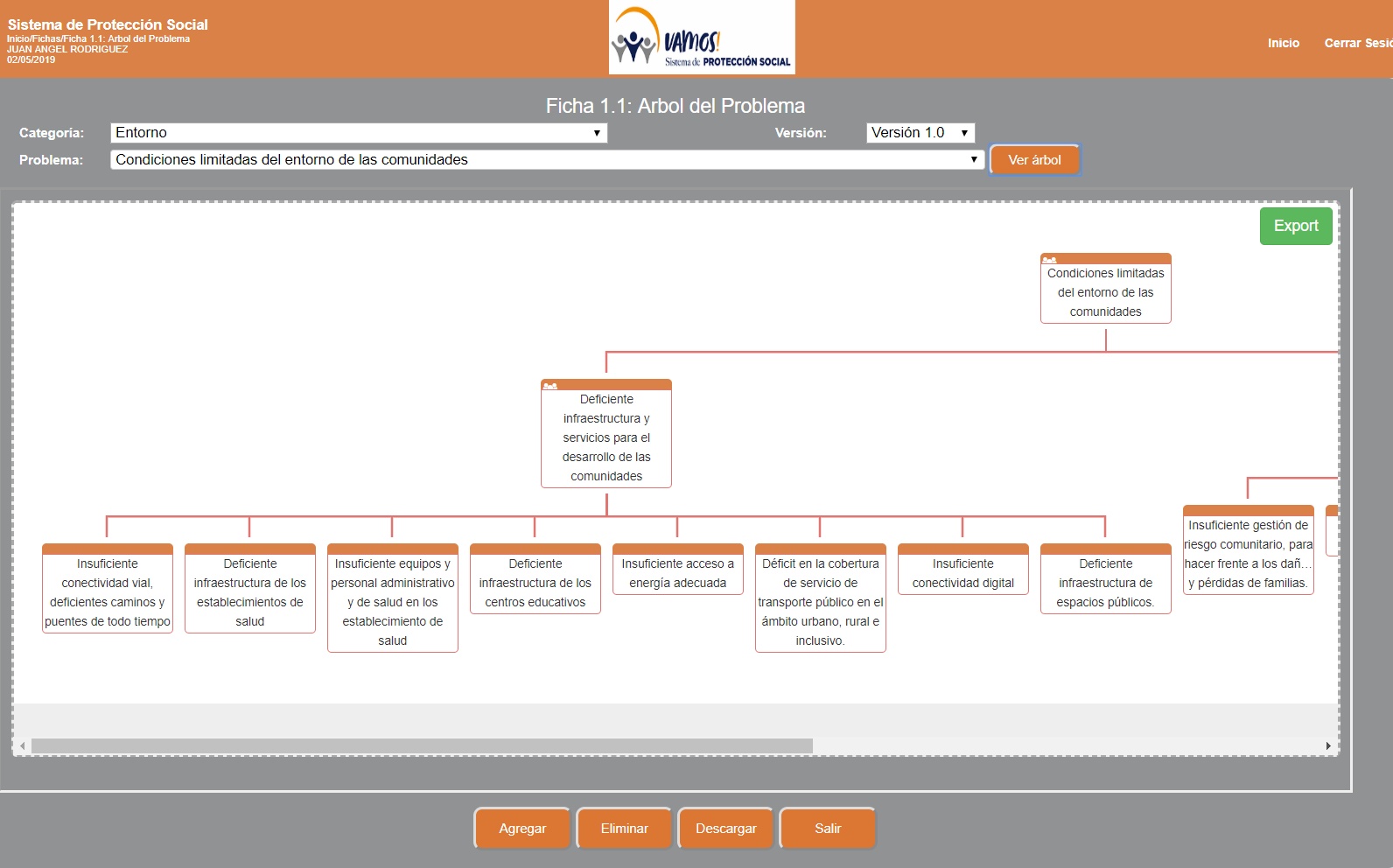 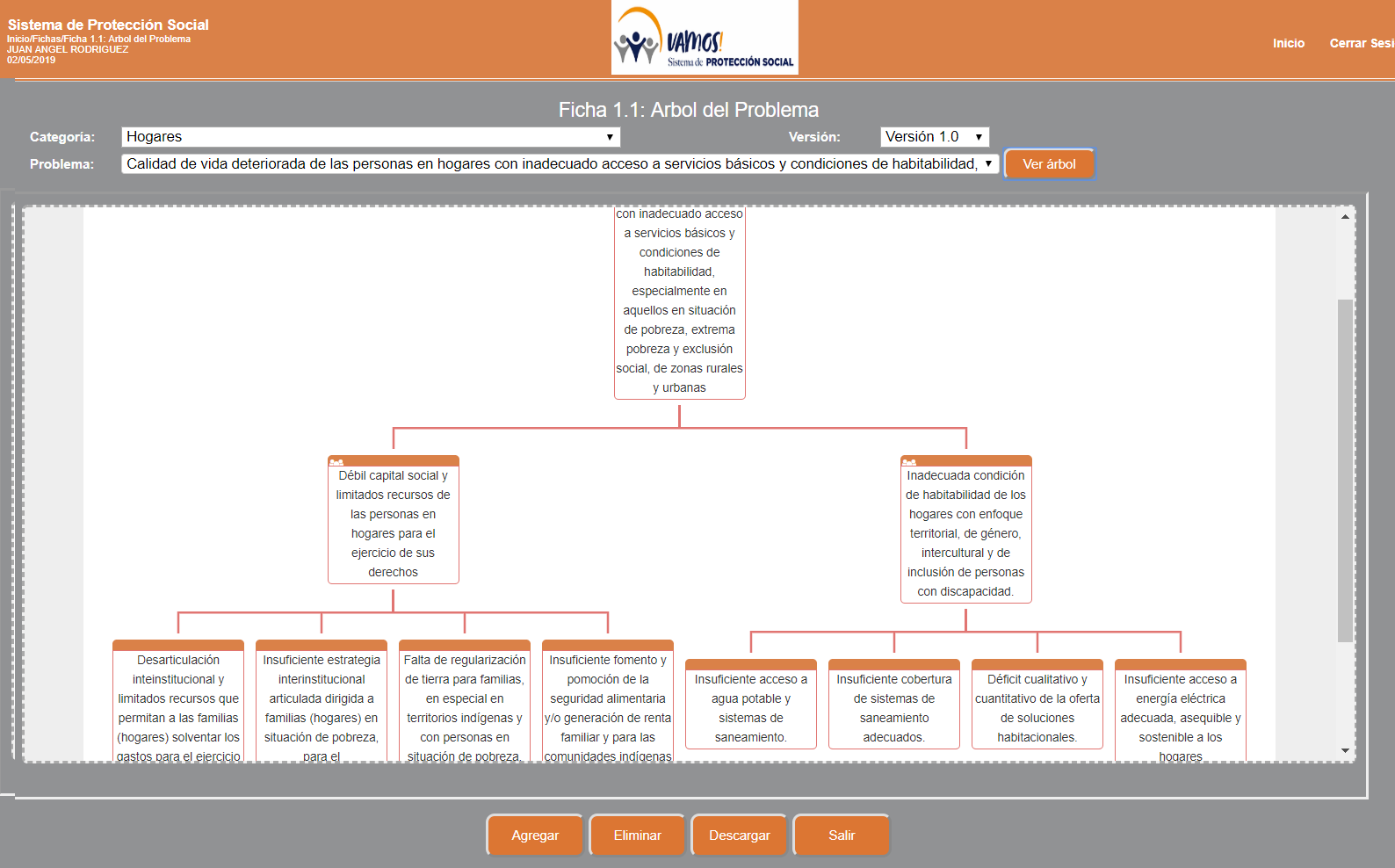 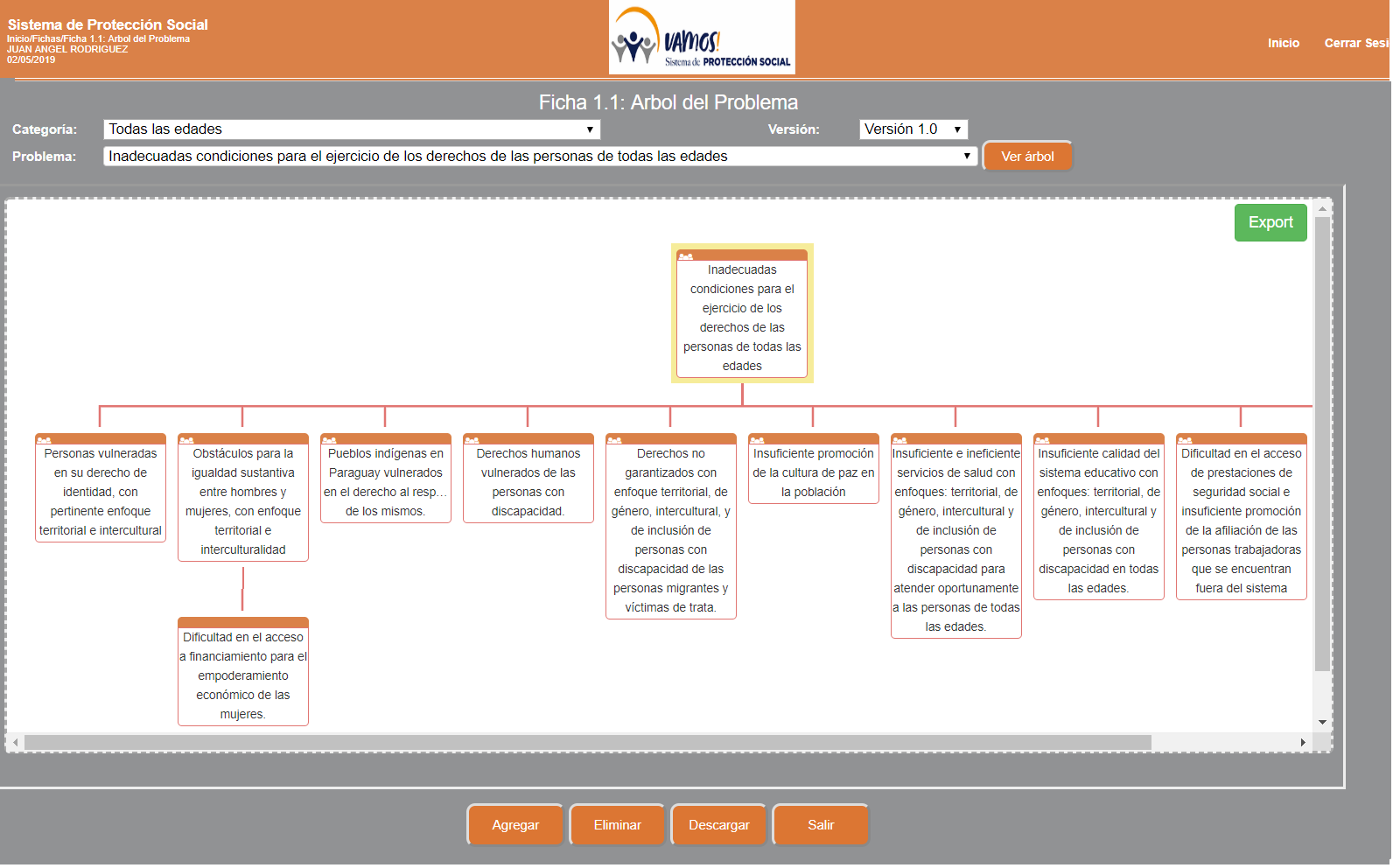 